Príloha č. 4 k ZP rektora A PZ č. 174/2023AKADÉMIA POLICAJNÉHO ZBORU V BRATISLAVE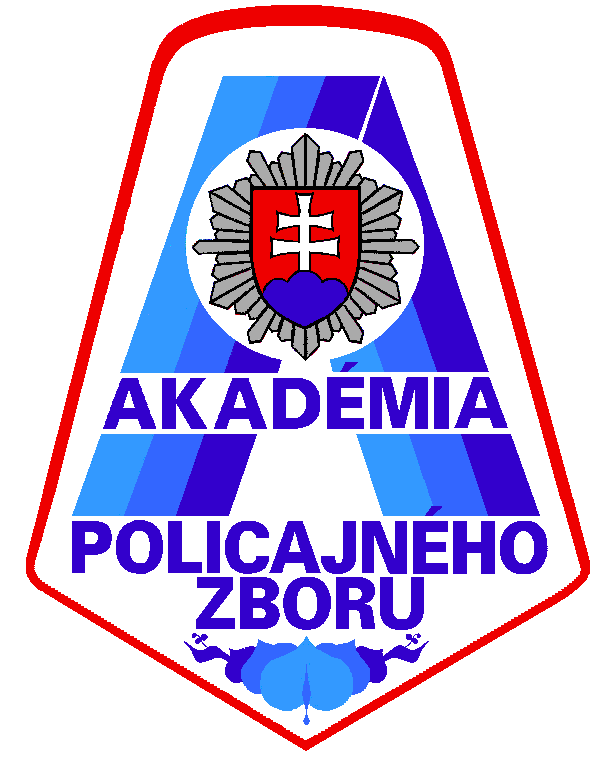 6 riadkov, riadkovanie 1,5Názov _ Times New Roman veľkosť 24, Bold.Záverečná správa _Times New Roman 20Meno predkladateľa _ Times New Roman 12, Italic.Bratislava mesiac RRRR _Times New Roman 12Predloha tabuľky Riešiteľského tímuOponentský posudokk záverečnej správe vedeckovýskumnej úlohy„..................................................................................“Oponent: tituly, meno, priezvisko, PracoviskoV súlade s čl. 2 Pokynu rektora Akadémie PZ v Bratislave č. 174/2023, ktorým sa vydáva Smernica na vedeckovýskumnú prácu v Akadémii PZ v Bratislave, predkladám oponentskej rade oponentský posudok k záverečnej správe „.................................................................................“Samotné zhodnotenie.....................................Charakterizujte jednoznačne, či ide o aktuálnu tému. Prípadne posúďte konkrétnu nadväznosť na iné úlohy.Uveďte či predpokladané vedecké metódy a techniky sú vhodné pre danú záverečnú správu.Charakterizujte obsahovú hodnotu záverečnej správy. Konkrétny prínos 
pre rozvoj vedeckej teórie a praxe.Prípadne popíšte konkrétne nedostatky v obsahu a štruktúre záverečnej správy.Zhodnoťte súlad medzi názvom záverečnej správy a jeho/jej obsahom.Charakterizujte jednoznačne, či odporúčate alebo neodporúčate záverečnú správu, prípadne konkretizujte, čo je v záverečnej správe potrebné doplniť, prepracovať.Uvedomte si, že ste ako recenzent spoluzodpovedný za kvalitu uverejnenej záverečnej správy.Záver:Riešiteľom vedeckovýskumnej úlohy odporúčam zvážiť a zapracovať pripomienky uvedené v oponentskom posudku. Oponentskej rade odporúčam/neodporúčam záverečnú správu vedeckovýskumnej úlohy „.............................................................“ v súlade s čl. 4 ods. 3 písm. a) Pokynu Rektora Akadémie PZ v Bratislave č. 174/2023, ktorým sa vydáva Smernica na vedeckovýskumnú prácu v Akadémii PZ v Bratislave, prijať/neprijať záverečnú správu schváliť s pripomienkami. Po zapracovaní pripomienok oponentov a podnetov z rozpravy sa vedeckovýskumná úloha plní podľa takto upraveného projektu.Dňa DD.MM.20RR v .....................................................................    								Tituly meno a priezviskoOpatrenie rektorky Akadémie Policajného zboru v Bratislave, ktorým sa       zriaďuje oponentská rada. - sa realizuje podľa aktuálne platnej formyPrezenčná listinaz oponentúry projektu/záverečnej správy vedeckovýskumnej úlohy „.....................................................................................................“konanej dňa DD. MM. 20RRZápisnicaz  oponentského konania k záverečnej správe vedeckovýskumnej úlohy„....................................................................“Oponentské konanie k záverečnej správe vedeckovýskumnej úlohy „...............................................“ sa konalo podľa Opatrenia rektora Akadémie Policajného zboru v Bratislave č. ČČ zo dňa DD. MM. 20RR pred oponentskou radou v zložení: predseda: 	prof. Ing. Jindřich Mastník, CSc., pracoviskočlenovia: 	PhDr. Cyril Horný, CSc., pracovisko           JUDr. Peter Veľký, pracoviskoAko oponenti záverečnej správy boli ustanovení:doc. Ing. Jozef Stieraný, PhD., pracoviskodoc. PaedDr. Jožka Velený, CSc., pracoviskomjr. JUDr. Ivan Malý, pracoviskoZáverečnú správu vedeckovýskumnej úlohy predložil/li: 	vedúci riešiteľského tímu: plk. Ing. Stanislav Vetchý, PhD., pracoviskoZapisovateľ:			JUDr. Daniel Pisár, pracoviskoZávery: Oponentská rada prijala tento záver: Oceňuje kritický, konštruktívny a odborný prístup oponentov pri posudzovaní záverečnej správy vedeckovýskumnej úlohy. (formuláciu aktualizovať podľa skutočného stavu)Hodnotí predloženú záverečnú správu takto:) (Nehodiace sa hodnotenie škrtnúť!)Vedeckovýskumná úloha bola splnená v súlade s jej projektom, ciele a úlohy boli  splnené.Vedeckovýskumná úloha bola splnená, niektoré z jej cieľov a úloh neboli splnené. Vedeckovýskumná úloha bola splnená len sčasti, hlavné ciele (úlohy) neboli splnené.Vedeckovýskumná úloha nebola splnená.Ukladá zodpovedným riešiteľom vedeckovýskumnej úlohy posúdiť v rámci tímu pripomienky a odporúčania oponentov, vyhodnotiť námety z rozpravy) a využiť ich pri dopracovaní záverečnej správy. Pripomienky zapracovať do DD. MM. 20RR. Záverečnú správu odoslať:  (určeným zložkám, funkcionárom) do  DD. MM. 20RR a do inštitúcií v povinných výtlačkoch). Odporúča výsledky publikovať v domácej a zahraničnej odbornej literatúre formou štúdií a odborných článkov. (formuláciu aktualizovať podľa skutočného stavu)Pokračovať vo vedeckovýskumnej úlohe tak, aby po istom čase bolo možné verifikovať prognózy a tým aj efektívnosť a reálnosť prijatých preventívnych opatrení. (formuláciu aktualizovať podľa skutočného stavu)Prílohy:1. Oponentský posudok doc. Ing. Jozefa Stieraného, PhD.2. Oponentský posudok doc. PaedDr. Jožku Veleného, CSc.3. Oponentský posudok  mjr. JUDr. Ivana Malého - PPZ.4. Prezenčná listina Bratislava:   DD. MM. 20RRprof. Ing. Jindřich Mastník, CSc.			............................................PhDr. Cyril Horný, CSc.				............................................JUDr. Peter Veľký					............................................Scenár oponentského konania Záverečnej správy vedeckovýskumnej úlohy:„..............................................................................................................“ NÁZOV VEDECKOVÝSKUMNEJ ÚLOHYNÁZOV VEDECKOVÝSKUMNEJ ÚLOHYNÁZOV A ADRESA RIEŠITEĽSKÉHO PRACOVISKANÁZOV A ADRESA RIEŠITEĽSKÉHO PRACOVISKAZLOŽENIE VÝSKUMNÉHO A RIEŠITEĽSKÉHO TÍMUZLOŽENIE VÝSKUMNÉHO A RIEŠITEĽSKÉHO TÍMUVedúci výskumného a  spracovateľského tímu:Za Akadémiu Policajného zboru v Bratislave:Za Prezídium Policajného zboru:Za Krajské riaditeľstvo Policajného zboru:Členovia:OPONENTSKÁ RADAOPONENTSKÁ RADAPredseda oponentskej rady 			Členovia:--OPONENTIOPONENTI---MenoOrganizáciaPodpis.- predseda oponentskej rady- člen oponentskej rady- člen oponentskej rady.- oponent.- oponent- oponent.- zodpovedný riešiteľ- člen riešiteľského tímu.  - člen riešiteľského tímu. - člen riešiteľského tímu- člen riešiteľského tímu- člen riešiteľského tímu- člen riešiteľského tímuČinnosťMenáKto vykonávaPredstavenie saPredseda oponentskej radyZahájenie oponentského konania k Záverečnej správe:(v zmysle pokynu č.174/2023 rektora Akadémie Policajného zboru v Bratislave
z  08. novembra.2023, Čl. 4, ods. 1) som zvolal oponentské konanie.Vedecko-výskumná úloha:„..................................................................“ Predkladá: hlavný riešiteľ – .........................................................................Predseda oponentskej radyPrivítanie:Predseda oponentskej radyČlenov oponentskej rady:Viď opatrenieViď opatrenieOponentov návrhu Signálnej správy vedeckovýskumnej úlohy:Viď opatreniePredseda oponentskej radyViď opatrenieViď opatrenieHostiaPrivítanie ostatných prítomnýchPredseda oponentskej radyUviesť, či je oponentské konanie platné:(v zmysle pokynu č.174/2023 rektora Akadémie Policajného zboru v Bratislave
z  08.novembra.2023, Čl. 4, ods. 1)Podmienky pre platnosť - Prítomní musia byť:predseda a jeden člen rady najmenej Dvaja oponentiSú tieto požiadavky naplnené: Áno - pokračujemeNie - (ukončím rokovanie Oponentskej rady, poďakujem za ochotu prísť ...)Predseda oponentskej radyPredstavenie Záverečnej správyPožiadam zodpovedného riešiteľa o predstavenie záverečnej správy vedeckovýskumnej úlohy:„......................................................“Predseda oponentskej radyZáverečnú správu predstaví zodpovedný riešiteľ/ka ........................................................................................menovaný/áPoďakovanie Poďakujem zodpovednému riešiteľovi za predstavenie záverečnej správy VVUPredseda oponentskej radyPokračovanie oponentského konaniaPožiadať oponentov, aby predniesli zásadné časti, alebo ak to považujú za nutné celé svoje oponentské posudkyPredseda oponentskej radyOponenti prosím:Viď opatreniemenovaný/áViď opatreniemenovaný/áViď opatreniemenovaný/áVyjadrenie sa predkladateľa Záverečnej výskumnej správyPožiadam predkladateľa/ku Záverečnej výskumnej správy vedeckovýskumnej úlohy, aby zaujala stanovisko k predneseným oponentským posudkom:.........................................................................................menovaný/áDiskusia k záverečnej správe vedeckovýskumnej úlohy  a predneseným oponentským posudkomOtváram diskusiu k predloženej záverečnej správe vedeckovýskumnej úlohy  a stanovisku predkladateľa signálnej správy vedeckovýskumnej úlohy.Predseda oponentskej radyDISKUSIAUkončenie diskusieNeverejné rokovanie oponentskej rady a oponentovPožiadam prítomných, okrem členov oponentskej rady a oponentov, aby opustili miestnosť až do chvíle, kedy ich opäť zavolám.Predseda oponentskej radyUpozorním prítomných, na znenie(v zmysle pokynu č.174/2023 rektora Akadémie Policajného zboru v Bratislave
z  08.novembra.2023, Čl. 4, ods. 1)Záverečná správa je prijatá, ak za jej prijatie hlasovala nadpolovičná väčšina všetkých členov oponentskej rady a nadpolovičná väčšina všetkých oponentov menovaných rektorkou.Predseda oponentskej radyPriebeh neverejného rokovania oponentskej rady a oponentov – neverejná diskusiaNeverejné rokovanie musí mať len jeden zo záverov:(v zmysle pokynu č.174/2023 rektora Akadémie Policajného zboru v Bratislave
z  08. novembra.2023, Čl. 4, ods. 3)Oponentská rada prijíma pri oponovaní Záverečnej správy jeden z týchto záverov:Vedeckovýskumná úloha bola splnená v súlade s jej projektom, ciele a úlohy boli splnené.Vedeckovýskumná úloha bola splnená, niektoré z jej cieľov a úloh neboli splnené. Vedeckovýskumná úloha bola splnená len sčasti, hlavné ciele (úlohy) neboli splnené.Vedeckovýskumná úloha nebola splnená.Predseda oponentskej radyUzavriem neverejné rokovanie s dohodnutým záverom, ktorý zopakujem.Predseda oponentskej radyOpätovné pozvanie do miestnostiPredseda oponentskej radyPrednesenie oficiálneho záveru oponentskej rady(nehodiace sa vyčiarknem)Oponentská rada prijala tento záver:Oponentská rada prijíma pri oponovaní Záverečnej správy tento záver: (len jeden z týchto)Vedeckovýskumná úloha bola splnená v súlade s jej projektom, ciele a úlohy boli splnené.Vedeckovýskumná úloha bola splnená, niektoré z jej cieľov a úloh neboli splnené. Vedeckovýskumná úloha bola splnená len sčasti, hlavné ciele (úlohy) neboli splnené.Vedeckovýskumná úloha nebola splnená.Predseda oponentskej radyPokiaľ je potrebné doplniť presnejšie, čo je potrebné upraviť, dopracovať, je to možné nadiktovať predkladateľovi (alebo tomu, kto píše zápisnicu)Predseda oponentskej radyUkončím Oponentské konanie k signálnej správeVedecko-výskumnej úlohy:„.....................................................................“ Predseda oponentskej radyPoďakujem členom oponentskej radyPredseda oponentskej radyViď opatrenieViď opatreniePoďakujem oponentom Predseda oponentskej radyViď opatrenieViď opatrenieViď opatreniePoďakujem predkladateľovi/ke........................................................................................Predseda oponentskej radyDám pokyny k spracovaniu ZápisniceUkončím Oponentské konanie a poďakujem všetkým ostatným za účasť a prednesené pripomienky a námety.Predseda oponentskej rady